	MARE ITALIA	SIBARI GREEN VILLAGE 4*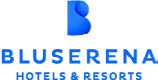 MARINA DI SIBARIDA GIUGNO 2024 A SETTEMBRE 2024A partire da€ 539 p.p.PENSIONE COMPLETA PIÙSUPPLEMENTI DA PAGARE DIRETTAMENTE IN AGENZIA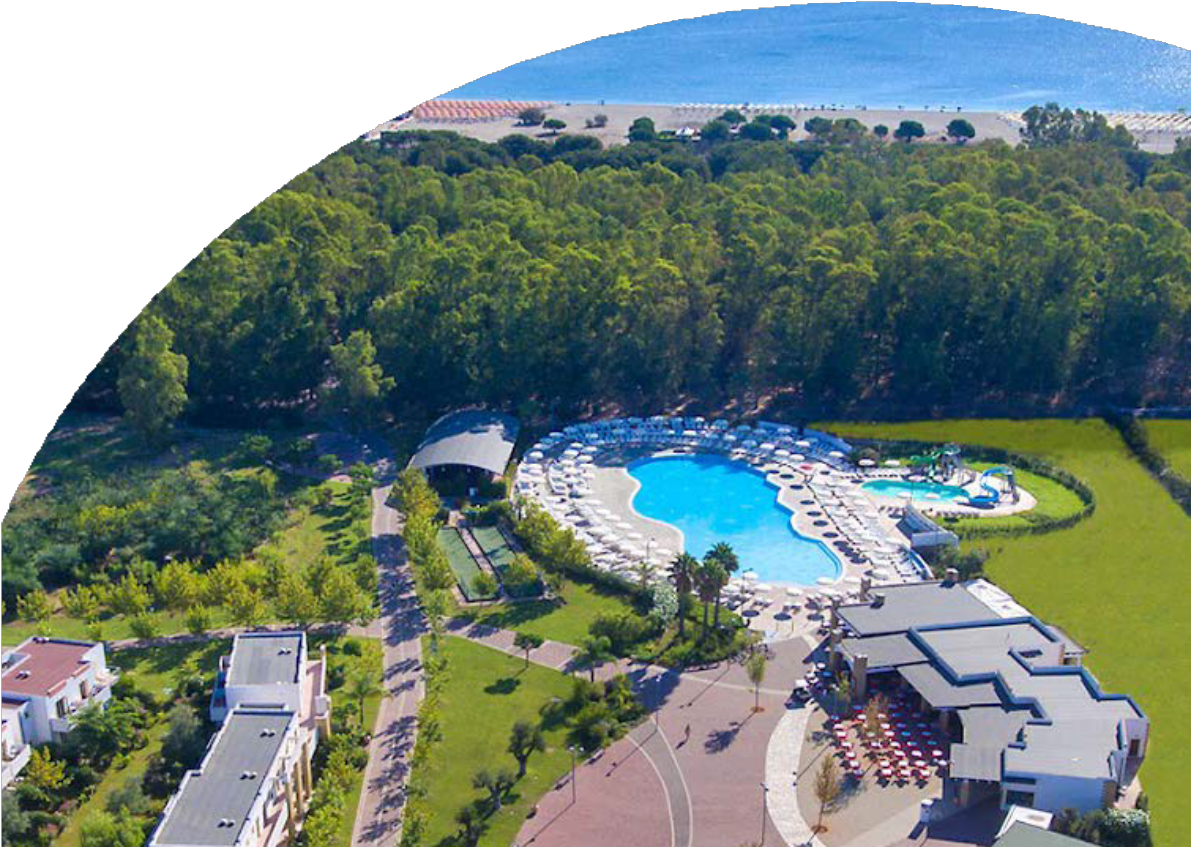 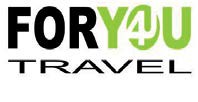 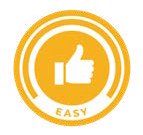 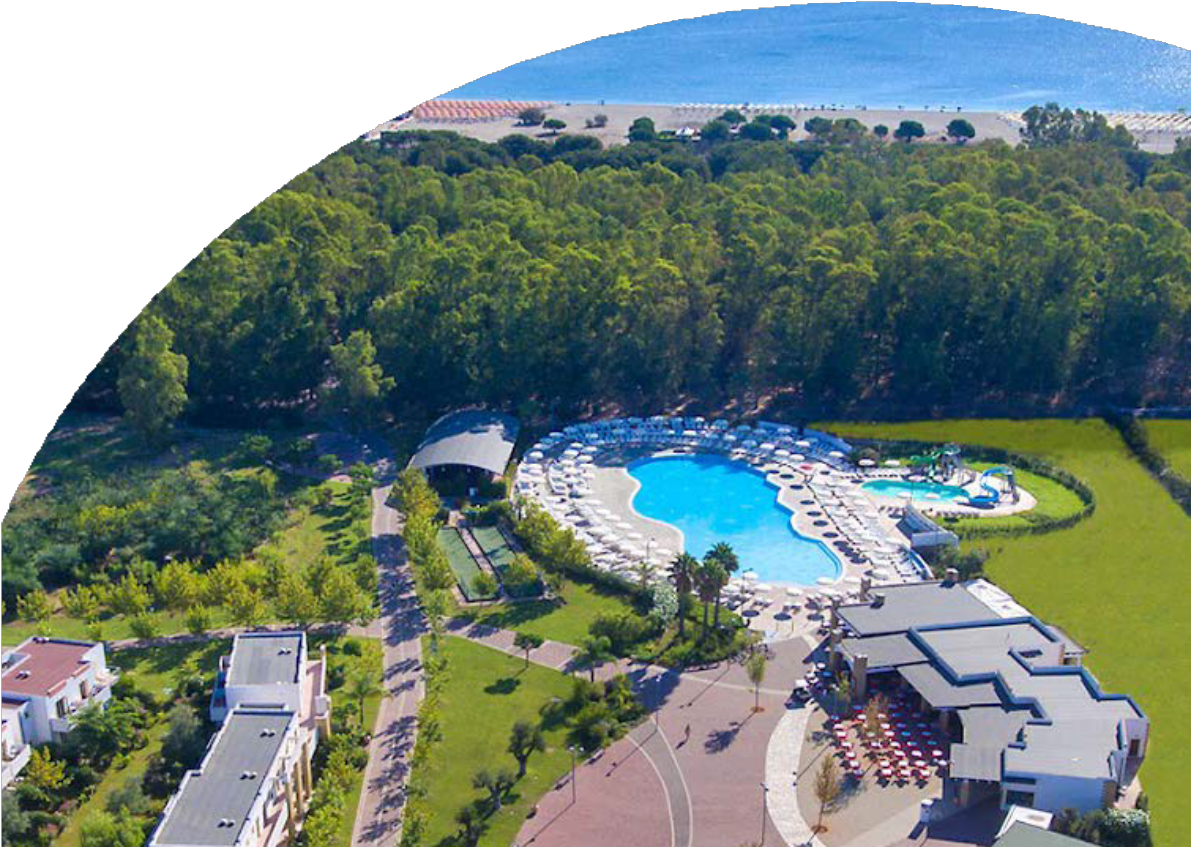 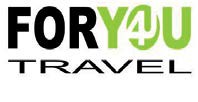 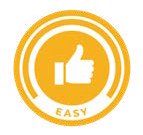 Tessera Club obbligatoria da pagare in agenzia dai 3 anni compiuti8 € a persona a notte€ 10 Smart Card a famigliaTassa di soggiorno € 3 a persona al giorno ;SUPPLEMENTI OBBLIGATORISupplemento Camera Garden 20 € al giornoSupplemento Camera Balcony 10 € al giornoNota bene: le settimane speciali sono delle quote riservate soggette a disponibilità limitataQuota Gestione Pratica OBBLIGATORIO: € 60 A CAMERA ( POLIZZA ANNULLAMENTO / MEDICO )